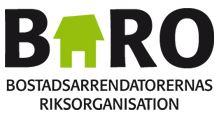 Inbjudan till seminarium i angelägna bostadsarrendefrågorBARO inbjuder härmed åter till seminarium för frågor och diskussion kring angelägna bostadsarrendefrågor.Plats:		Ersta Konferens & Hotel, Erstagatan 1 K, Stockholm, Lokal: BringsalenTidpunkt: 		Måndag 22 oktober 2018 kl. 09.00 – 16.30Seminariet leds av advokat Agneta Gustafsson, Advokatbyrån Nywa, Umeå. Agneta Gustafsson har stor erfarenhet av att biträda arrendatorer i arrendenämnder och hovrätter och medverkade förtjänstfullt även vid förra årets seminarium Moderator är BAROs ordförande, Jan Bäckström. F.ö. medverkar BAROs styrelseledamöter, som alla har erfarenhet från arbete i arrendenämnder och –förhandlingar.Inriktningen på seminariet är denna gång en fördjupning jämfört med förra årets konferens, med större egenaktivitet, fler diskussioner och frågemöjligheter. Föredragningar varvas med grupparbeten och tid för frågor.För seminariet tar vi ut en deltagaravgift för BAROs medlemmar på 250 kr/deltagare. Vi bjuder på kaffe med dopp men lunch bekostas av var och en.Goda möjligheter till lunch finns på Erstaterrassen alldeles intill konferenslokalen.I denna preliminära inbjudan ber vi er som är kontaktpersoner att anmäla de personer som önskar delta, med namn och e-adress. Enskilda medlemmar anmäler sig givetvis själva. Anmälan är bindande för att vi skall kunna dimensionera arrangemanget korrekt.Vi önskar anmälan senast  måndagen den 3 september till BARO (baro.arrende@outlook.com)Varmt välkomna!Preliminärt program09.00	Samling, kaffe med tilltugg09.30	Seminarieinledning			- om Baro och bostadsarrendeinstitutet10.00	Grupparbete: om arrendatorers besittningsskydd11.00	Redovisning i plenum.Föredragning om besittningsskyddet och närliggande frågor	          12.15	Lunchpaus           13.00	Grupparbete: om arrendeavgiftens storlek och ortens pris. Uppsägning för villkorsändring           13.45	Redovisning i plenum.		                 Föredragning om arrendenämnd, ortens pris och överklagande           15.00	Kaffepaus           15.30	Föredragning om överlåtelser och hembud. Frågor om friköp. Ev. kort grupparbete om tiden så medger	Övriga frågor           16.30	Seminarieavslutning	